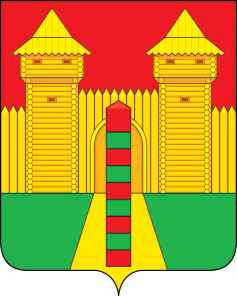 АДМИНИСТРАЦИЯ  МУНИЦИПАЛЬНОГО  ОБРАЗОВАНИЯ «ШУМЯЧСКИЙ  РАЙОН» СМОЛЕНСКОЙ  ОБЛАСТИРАСПОРЯЖЕНИЕот 28.08.2023г. № 225-р        п. ШумячиВ связи с кадровыми изменениями Создать комиссию по приему-передаче объектов основных средств и материальных ценностей Муниципального бюджетного учреждения культуры «Шумячская централизованная клубная система» в составе:Комиссии 29.08.2023 г. провести прием-передачу объектов основных средств и материальных ценностей, подготовить и представить на утверждение акт приема-передачи объектов основных средств и материальных ценностей. Глава муниципального образования«Шумячский район» Смоленской области                                        А.Н. ВасильевО создании комиссии по приему-передаче объектов основных средств и материальных ценностей Муниципального бюджетного учреждения культуры «Шумячская централизованная клубная система»КулешоваИнна Витальевна- управляющий делами Администрации муниципального образования «Шумячский район» Смоленской области – председатель комиссииЧлены комиссии:Члены комиссии:БурмистроваОльга Александровна              - исполняющий обязанности директора муниципального бюджетного  учреждения культуры «Шумячская централизованная клубная система»;НовиковаОксана Владимировна- исполняющий обязанности начальника Муниципального казенного учреждения «Централизованная бухгалтерия учреждений культуры» муниципального образования «Шумячский район» Смоленской области;СевостицкийНиколай Николаевич- исполняющий обязанности начальника Отдела по культуре и спорту Администрации муниципального образования «Шумячский район» Смоленской области – заместитель председателя комиссии;СидоренкоЕкатерина Дмитриевна- директор Муниципального бюджетного учреждения культуры «Шумячская централизованная клубная система»;СидоренковаЕлена Михайловна-  специалист 1 категории отдела бухгалтерского учета и отчетности Финансового управления Администрации муниципального образования «Шумячский район» Смоленской области;СтаровойтовЮрий Александрович- начальник Отдела экономики и комплексного развития Администрации муниципального образования «Шумячский район» Смоленской области;Черкасова Анна Александровна- ведущий бухгалтер Муниципального казенного учреждения «Централизованная бухгалтерия учреждения культуры» «Шумячский район» Смоленской области.